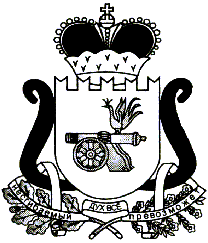                                            АДМИНИСТРАЦИЯ                   ЛЕОНИДОВСКОГО СЕЛЬСКОГО ПОСЕЛЕНИЯ       ЕЛЬНИНСКОГО РАЙОНА СМОЛЕНСКОЙ ОБЛАСТИ                                            П О С Т А Н О В Л Е Н И Еот  16.11.2018           №113Об      утверждении         муниципальнойДолгосрочной         целевой   программы«Профилактика            терроризма        иэкстремизма,   а также         минимизациии          (или)    ликвидации     последствийпроявлений   терроризма   и экстремизмана  территории  Леонидовского сельскогопоселения   Ельнинского                районаСмоленской области» на 2019–2022 годы      В соответствии с Федеральным законом от 06.10.2003 №131-ФЗ «Об общих принципах организации местного самоуправления в Российской Федерации, Федеральным законом от 06.03.2006 №35-ФЗ «О противодействии терроризму», Федеральным законом от 25.07.2002 №114-ФЗ «О противодействии экстремистской деятельности», Уставом Леонидовского сельского поселения Ельнинского района Смоленской области,  Администрация Леонидовского сельского поселения  Ельнинского района Смоленской области постановляет:  1. Утвердить прилагаемую муниципальную долгосрочную целевую программу «Профилактика терроризма и экстремизма, а также минимизации и (или) ликвидации последствий проявлений терроризма  и  экстремизма на территории Леонидовского сельского поселения Ельнинского района Смоленской области»  на  2019 - 2022 годы.2. Контроль за выполнением постановления возложить на специалиста 1 категории Администрации Леонидовского сельского поселения Ельнинского района Смоленской области  Архипову С.В.3. Опубликовать настоящее постановление на официальном сайте Администрации.Глава муниципального образованияЛеонидовского сельского поселенияЕльнинского района Смоленской области                             С.М. МалаховаПриложение   к постановлению Администрации Леонидовского сельского поселенияЕльнинского района Смоленской области от 16.11.2018  № 113                Муниципальная долгосрочная целевая Программа «Профилактика терроризма и экстремизма, а также минимизациии (или) ликвидации последствий проявлений терроризма и экстремизмана территории  Леонидовского сельского поселения Ельнинского района Смоленской области » на 2019-2022 годы                                                  1.  Паспортмуниципальной долгосрочной целевой Программы «Профилактика терроризма и экстремизма, а также минимизации и (или) ликвидации последствий проявлений терроризма и экстремизма на территории Леонидовского сельского поселения Ельнинского района Смоленской области» на 2019-2022 годы2.     Содержание проблемы и обоснование необходимости ее решенияВ рамках реализации Указа Президента РФ от 12.05.2009 № 537 «О Стратегии национальной безопасности Российской Федерации до 2021 года», в соответствии с Федеральным законом от 25.07.2002 № 114-ФЗ «О противодействии экстремистской деятельности», Федеральным законом от 26.03.2003 № 35-ФЗ «О противодействии терроризму», в соответствии с пунктом 7.1 статьи 14 Федерального закона от 06.10.2003      № 131-ФЗ «Об общих принципах организации местного самоуправления в Российской Федерации», в целях профилактики терроризма и экстремизма, а также  минимизации и (или) ликвидации последствий проявления терроризма и экстремизма на территории Леонидовского сельского поселения  Ельнинского района Смоленской области необходимо расширение межведомственного сотрудничества правоохранительных органов и субъектов профилактики, органов местного самоуправления, учреждений и предприятий Леонидовского сельского поселения Ельнинского района Смоленской области.В процессе реализации Программы ожидается положительный эффект в совершенствовании форм и методов работы органов местного самоуправления по профилактике терроризма и экстремизма, проявлений ксенофобии, национальной и расовой нетерпимости, противодействию этнической дискриминации на территории Леонидовского  сельского поселения Ельнинского района Смоленской области.                                          3. Основные цели и задачи программыЦели программы:1. Противодействие терроризму и экстремизму, защита жизни граждан, проживающих на территории Леонидовского сельского поселения Ельнинского района Смоленской области, от террористических и экстремистских актов.2. Уменьшение проявлений экстремизма и негативного отношения к лицам других национальностей и религиозных конфессий.3. Формирование у населения внутренней потребности в толерантном поведении к людям других национальностей и религиозных конфессий на основе ценностей многонационального российского общества, культурного самосознания, принципов соблюдения прав и свобод человека.Задачи программы:1. Недопущение проявлений терроризма и экстремизма на территории Леонидовского  сельского поселения, защита жизни граждан, проживающих на территории Леонидовского  сельского поселения Ельнинского района Смоленской области, от террористических и экстремистских актов.2. Информирование населения Леонидовского сельского поселения Ельнинского района Смоленской области по вопросам противодействия терроризму и экстремизму.3. Пропаганда толерантного поведения к людям других национальностей.4. Организация воспитательной работы среди детей и молодежи, направленная на устранение причин и условий, способствующих совершению действий экстремистского характера.5. Недопущение наличия элементов экстремистской направленности на объектах поселковой инфраструктуры.6. Обучение личной и коллективной безопасности жителей Леонидовского сельского поселения.7. Укрепление межведомственного сотрудничества правоохранительных органов и субъектов профилактики, органов местного самоуправления.4. Сроки и этапы реализации программы:Муниципальная долгосрочная целевая программа «Профилактика терроризма и экстремизма, а также минимизации и (или) ликвидации последствий проявлений терроризма  и  экстремизма на территории Леонидовского  сельского поселения Ельнинского района Смоленской области»  на  2019- 2022 годы предусматривает 4 этапа:          - I этап – 2019 год.          - II этап – 2020 год.          - III этап – 2021 год.           - IV этап – 2022 год.5. Методы реализации программы и ожидаемыерезультаты  реализации программыМетоды реализации программыРеализация Программы осуществляется на основе финансирования исполнителей в соответствии с законодательством РФ.Ожидаемые результаты  реализации программы:1. Распространение культуры интернационализма, согласия, национальной и религиозной терпимости в среде учащихся общеобразовательных и дошкольных учреждениях.2. Обучение личной и коллективной безопасности жителей Леонидовского сельского поселения.3. Формирование нетерпимости ко всем фактам террористических и экстремистских проявлений.4. Формирование патриотизма, гражданственности, толерантности, уважения к культурным традициям различных народов, проживающих на территории Леонидовского сельского поселения.5. Включение подростков и молодежи в гражданско-патриотическую деятельность.6. Недопущение создания и деятельности на территории Леонидовского сельского поселения Ельнинского района Смоленской области националистических экстремистских группировок.7. Стабилизация криминальной ситуации в поселении, недопущение преступлений на расовой почве.8. Укрепление и культивирование в молодежной среде атмосферы межэтнического согласия и толерантности.9. Обеспечение антитеррористической безопасности детей во время организованного летнего отдыха.10. Антитеррористическая защита населения при проведении массовых мероприятий.11. Объединение различных групп населения.6. Предоставление информации  и обобщениерезультатов выполнения мероприятийПредоставление информации исполнителями мероприятий Программы:Обобщение результатов выполнения мероприятий, предусмотренных настоящей Программой, проводится специалистом 1 категории Администрации Леонидовского  сельского поселения Ельнинского района Смоленской области один раз в квартал.Основание разработки Программы1. Федеральный закон от 06.10.2003 № 131-ФЗ «Об общих принципах организации местного самоуправления в Российской Федерации».2. Федеральный закон от 06.03.2006 №35-ФЗ «О противодействии терроризму»3. Федеральный закон от 25.07.2002 №114-ФЗ «О противодействии экстремистской деятельности».4. Указ Президента Российской Федерации от 15.06.2006 №116 «О мерах противодействию терроризму».5. Устав Леонидовского сельского поселения Ельнинского района Смоленской областиЗаказчик ПрограммыАдминистрация Леонидовского сельского поселения Ельнинского района Смоленской областиРазработчик ПрограммыАдминистрация Леонидовского  сельского поселения Ельнинского района Смоленской областиКуратор ПрограммыСпециалист 1 категории Администрации  Леонидовского сельского поселения Ельнинского района Смоленской областиЦели  Программы: 1. Противодействие терроризму и экстремизму, защита жизни граждан, проживающих на территории Леонидовского  сельского поселения от террористических и экстремистских актов.2. Уменьшение проявлений экстремизма и негативного отношения к лицам других национальностей и религиозных конфессий.3. Формирование у населения внутренней потребности в толерантном поведении к людям других национальностей и религиозных конфессий на основе ценностей многонационального российского общества, культурного самосознания, принципов соблюдения прав и свобод человека.Задачи Программы:1. Недопущение проявлений терроризма и экстремизма на территории Леонидовского сельского поселения, защита жизни граждан, проживающих на территории Леонидовского сельского поселения Ельнинского района Смоленской области, от террористических и экстремистских актов.2. Информирование населения Леонидовского  сельского поселения Ельнинского района Смоленской области вопросам противодействия терроризму и экстремизму.3. Пропаганда толерантного поведения к людям других национальностей.4. Организация воспитательной работы среди детей и молодежи, направленная на устранение причин и условий, способствующих совершению действий экстремистского характера.5. Недопущение наличия элементов экстремистской направленности на объектах поселковой инфраструктуры.6. Обучение личной и коллективной безопасности жителей Леонидовского сельского поселения Ельнинского района Смоленской области.7. Укрепление межведомственного сотрудничества правоохранительных органов и субъектов профилактики, органов местного самоуправления.Сроки и этапы реализацииПрограммыI этап – 2019 годII этап – 2020 годIII этап – 2021 годIV этап – 2022 годИсполнители основных мероприятий Программы:1. Шараповский СДК, Лапинский СДК, Демщинский СДК, Мутищенский СДК и Павловский сельский клуб.2. МБОУ «Павловская СОШ».3. Павловская  сельская библиотека, Шараповская сельская библиотека, Мутищенская сельская библиотека.4. Участковый уполномоченный полиции.Объемы и источники финансирования ПрограммыПрограмма не требует финансированияОжидаемые конечныерезультаты Программы1. Распространение культуры интернационализма, согласия, национальной и религиозной терпимости в среде учащихся общеобразовательных и дошкольных учреждениях.2. Обучение личной и коллективной безопасности жителей Леонидовского сельского поселения Ельнинского района Смоленской области.3. Антитеррористическая безопасность объектов здравоохранения.4. Формирование нетерпимости ко всем фактам террористических и экстремистских проявлений.5. Формирование патриотизма, гражданственности, толерантности, уважения к культурным традициям различных народов, проживающих на территории Леонидовского  сельского поселения.6. Включение подростков и молодежи в гражданско-патриотическую деятельность.7. Недопущение создания и деятельности на территории Леонидовского сельского поселения Ельнинского района Смоленской области  националистических экстремистских группировок.8. Стабилизация криминальной ситуации в поселении, недопущение преступлений на расовой почве.9. Укрепление и культивирование в молодежной среде атмосферы межэтнического согласия и толерантности.10. Обеспечение антитеррористической безопасности детей во время организованного летнего отдыха.11. Антитеррористическая защита населения при проведении массовых мероприятий.12. Объединение различных групп населения.13. Знакомство с малоизвестными фактами и направлениями экстремистских движений разных эпох, установление связей между прошлыми и ныне существующими движениями.Методы реализации ПрограммыРеализация Программы осуществляется на основе финансирования исполнителей в соответствии с законодательством РФ.№ п/пНаименованиеСрок предоставленияИсполнители1.Отчеты об исполнении мероприятий, предусмотренных настоящей Программой, с учетом оценки эффективности реализации мероприятий и целевого использования финансирования предоставляются специалисту 1 категории Администрации Леонидовского  сельского поселения Ельнинского района Смоленской области.Ежеквартально не позднее  5 числа месяца, следующего за отчетным кварталомИсполнители программных мероприятий